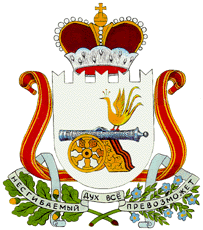 АДМИНИСТРАЦИЯ МУНИЦИПАЛЬНОГО ОБРАЗОВАНИЯ«ГЛИНКОВСКИЙ РАЙОН» СМОЛЕНСКОЙ ОБЛАСТИП О С Т А Н О В Л Е Н И ЕОт  28.10. 2015г.   №  410О внесении изменений внормативный правовой акт         В целях приведения нормативных правовых актов в соответствии с действующим законодательством         Администрация муниципального образования «Глинковский район» Смоленской области  п о с т а н о в л я е т:         1. Внести в постановление Администрации муниципального образования «Глинковский район» Смоленской области от 26.08.2015 № 319 «Об утверждении списка молодых семей» изменения, изложив приложение в новой редакции.           2. Настоящее постановление подлежит обнародованию.И.о. Главы Администрации муниципального образования«Глинковский район» Смоленской области                                                                           Г.А. Саулина                                                                                                                       Приложение                                                                                                                                                            к постановлению Администрации                                                                                                                                                    муниципального образования«Глинковский район» Смоленской области                                                                                                                                                              от  _28.10.2015г.  № 410СПИСОКмолодых семей, изъявивших желание принять  участие в областной государственной  программе «Социальная поддержка граждан, проживающих на территории Смоленской области» на 2014-2020годы в 2016годумуниципальное образование «Глинковский район» Смоленской области№ п/пДанные о членах молодой семьиДанные о членах молодой семьиДанные о членах молодой семьиДанные о членах молодой семьиДанные о членах молодой семьиДанные о членах молодой семьиДанные о членах молодой семьиРешение органа местного самоуправления, на основании которого молодая семья включена в список нуждающихся в улучшении жилищных условийДата включения молодой семьи в список участников муниципальной программыРешение органа местного самоуправления, на основании которого молодая семья включена в список участников муниципальной программыРасчетная стоимость жильяРасчетная стоимость жильяРасчетная стоимость жилья№ п/пколичество членов молодой семьи (человек)Ф.И.О. членов молодой семьипаспорт гражданина Российской Федерации или свидетельства о рождении несовершеннолетнего члена семьи, не достигшего 14 летпаспорт гражданина Российской Федерации или свидетельства о рождении несовершеннолетнего члена семьи, не достигшего 14 летчисло, месяц, год рождениясвидетельство о браке свидетельство о браке Решение органа местного самоуправления, на основании которого молодая семья включена в список нуждающихся в улучшении жилищных условийДата включения молодой семьи в список участников муниципальной программыРешение органа местного самоуправления, на основании которого молодая семья включена в список участников муниципальной программыстоимость 1 кв.м. общей площади жилья (тыс. рублей)размер общей площади жилого помещения на молодую семью (кв.м.)всего (гр. 12х гр.13,тыс.рублей)№ п/пколичество членов молодой семьи (человек)Ф.И.О. членов молодой семьисерия, номеркем, когда выданчисло, месяц, год рождениясерия, номеркем, когда выданоРешение органа местного самоуправления, на основании которого молодая семья включена в список нуждающихся в улучшении жилищных условийДата включения молодой семьи в список участников муниципальной программыРешение органа местного самоуправления, на основании которого молодая семья включена в список участников муниципальной программыстоимость 1 кв.м. общей площади жилья (тыс. рублей)размер общей площади жилого помещения на молодую семью (кв.м.)всего (гр. 12х гр.13,тыс.рублей)12345678910111213141.3ПродуваловЕвгенийОлеговичПродуваловаЕлена АлексеевнаПродуваловаЕлизаветаЕвгеньевнаXXXXXXXXXXXXXXXXXXXXXXXXXXXXXXXXXпостановление Администрации муниципального образования «Глинковский район» Смоленской областиот 7 августа 2014г. № 25119.08.2014постановление Администрации  муниципального образования «Глинковский район» от 19 августа 2014г  № 27126,0541404,02.3КостиковаЮлия ВикторовнаКостиковАндрейЮрьевичКостиковАртёмАндреевичXXXXXXXXXXXXXXXXXXXXXXXXXXXXXXXXXпостановление Администрации муниципального образования Бердниковского сельского поселенияГлинковского района Смоленской области07.07.2014№ 1628.10.2014постановление Администрации  муниципального образования «Глинковский район» 28.10.2014 № 35426,0541404,03.2Сазонов Сергей АлександровичСазоноваНатальяАлександровнаXXXXXXXXXXXXXXXXXXXXXXXXпостановление Администрации  муниципального образования «Глинковский район» 30.12.2014№ 46525.02.2015постановление Администрации  муниципального образования «Глинковский район» 25.02.2015№ 7926,0421092,04.3ШумякинаНадеждаВитальевнаШумякинаВикторияАлександровнаШумякинаСветланаАлександровнаXXXXXXXXXXXXXXXXXXXXXXXXXXXXXXXXXпостановление Администрации муниципального образования Белохолмского сельского поселенияГлинковского района Смоленской области07.07.2015№ 405.05.2015 постановление Администрации  муниципального образования «Глинковский район» 05.05.2015№ 17626,0541404,05.4СиляеваЕлизаветаВикторовнаСиляевРусланВладимировичСиляеваВалерияРуслановнаСиляев ВадимРуслановичXXXXXXXXXXXXXXXXXXXXXXXXXXXXXXXXXXXXXXXXXXпостановление Администрации  муниципального образования «Глинковский район» от 07.07.2015 № 27611.08.2015постановление Администрации  муниципального образования «Глинковский район» 11.08.2015№ 31326,0721872,0